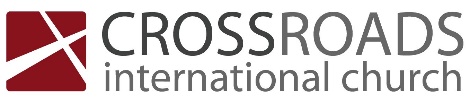 New People for the Glory of GodWe Walk Carefully, pt. 2Ephesians 5:15-6:9We use our time for best godly purposes (5:15-16)We act consistent in our faith (5:17)We are controlled by the Holy Spirit (5:18-6:9)Spirit controlled words (19-20)Spirit controlled marriage (21-33)Unity Checklistsovereign election (1:3-5)security of salvation (1:13-14; 4:30)mixture of races in the church (2:13-19)the work of the Holy Spirit (4:7-16; 5:18)male headship (5:22-32)spiritual warfare (6:10-20)“The idea of subordination to authority in general, as well as in the family, is out of favour in a world which prizes permissiveness and freedom. Christians are often affected by these attitudes. Subordination smacks of exploitation and oppression that are deeply resented. But authority is not synonymous with tyranny, and the submission to which the apostle refers does not imply inferiority.”Peter O’BrienKNOW/DOWives submit to their husband’s spiritual leadership (22-24)Husbands lead their wives towards spiritual maturity (25-32)Christ’s LeadingSavior					Purifier					GlorifierNourish			CherishKNOW/DOWIVESSpeak with respectPursue virtue1 Peter 3:1-61 Likewise, wives, be subject to your own husbands, so that even if some do not obey the word, they may be won without a word by the conduct of their wives, 2 when they see your respectful and pure conduct. 3 Do not let your adorning be external—the braiding of hair and the putting on of gold jewelry, or the clothing you wear— 4 but let your adorning be the hidden person of the heart with the imperishable beauty of a gentle and quiet spirit, which in God's sight is very precious. 5 For this is how the holy women who hoped in God used to adorn themselves, by submitting to their own husbands, 6 as Sarah obeyed Abraham, calling him lord. And you are her children, if you do good and do not fear anything that is frightening.Promote godly leadershipHUSBANDSMature by modelingLove by servingLead by fulfilling Christ’s goalCIC 31-10-2021